Итоговая работа по изобразительному искусству в 7 классеТема: «Дизайн и архитектура в жизни человека»Инструкция по выполнению работыНа выполнение итоговой контрольной работы по изобразительному искусству даётся 40 минут. Работа состоит из 3-х частей.Часть А (основная) состоит из 12 заданий с выбором ответа.Часть В (основная) состоит из двух заданий, одно из которых подразумевает соответствие между понятием и определением, а другое – установление соответствия между понятиями и изображениями.Часть С представляет собой практическую (творческую)  работу по составлению композиции.Правильный ответ на каждое задание основной части А оценивается одним баллом. Задание основной части В-1 оценивается 3 баллами, а части В-2 – 5 баллами. Дополнительная  часть  С оценивается пятью баллами. Баллы, полученные за все выполненные задания, суммируются.    Часть А (В заданиях предполагается только один правильный ответ)А 1: 1. Архитектура  - это…а) Искусство изображения зданийб)  Искусство проектирования зданийв) Искусство проектирования и возведения зданийА 2:  Композиция - … а)  гармоническое соединение отдельных частей в единое целоеб)  согласованность отдельных частей единого целогов)  Многообразие форм окружающего мира А 3: Какая композиция называется симметричной?а) Изображение слева подобно изображению справа.б) Выверенное чередование.в) Чувство гармонии.А 4: Волюта…а)  Скульптурное украшение в виде завиткаб)  Художественно оформленная денежная единицав)  Конструктивная часть орнаментаА 5: К фронтальной композиции в архитектуре здания относится …а) усложнение формы в пределах одной поверхностиб) увеличение здания ввысьв)  усложнение поверхности в пределах всего зданияА6: Кроме эмоционального воздействия цвет в архитектуре…а) украшает пространствоб) влияет на восприятие объема помещенияв) приносит пользу при моделировании пространстваА7: В Древней Греции - находящаяся на возвышенном месте укрепленная часть городаа) Амфитеатрб) Акропольв) ЭлладаА 8: Тип здания, прямоугольный в плане, состоящий из нечетного количества (3 или 5) разных по высоте нефова)  донжонб) базиликав) виллаА 9: Здание Ярославского вокзала спроектировал…а) Федор Шехтельб) Василий Баженовв) Матвей КазаковА 10: Стилевое единство вещей – это…а) наборб) ансамбльв) переченьА 11: Имидж мы понимаем как… а) обликб) образв) портретА 12: Временное господство определённого стиля в какой-либо сфере жизни или культуры.а) Подражаниеб) Модав) ИмиджЧасть ВB 1: Определите по силуэту здание в стиле античной архитектуры:                   а)            б)в)г)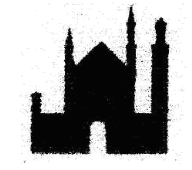 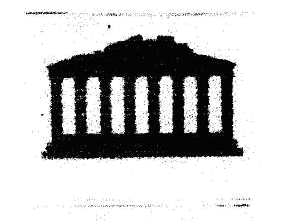 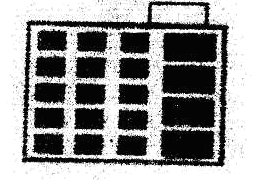 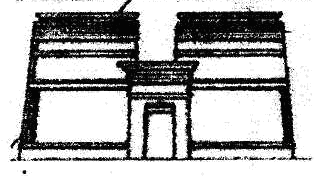 B 2: Соотнесите название стиля с основными его характеристиками:1. Ренессанс        2. Классицизм                 3. Барокко                    4. Эклектика5. Модерн                  а) чрезмерное пластическое пренасыщение форм б) художественная логика и целостность; отрицание устоявшихся канонов в) строгость и уравновешенность форм, соподчинённость частей и симметрия как образцы композицииг) возрождение идеалов и гуманизма античного искусства д) смешение стилей Часть СС 1:  Варианты заданий на выбор учащегося:Выполните эскиз образно-фантазийного костюма на тему «Мы из Космоса» или «»Волшебная весна» При оценивании учитывается:Оригинальность идеиГармоничный подбор цветаВыполнение работы в едином стилеПередача характера героя костюма через характер линий, цветовую гамму, фактуру материалаГрамотная защита своего эскиза в 2-3 предложенияхВыполните живописный набросок фрагмента садаПри оценивании учитывается:Правильное применение правил композиции: гармонии, ритма, единства целого и др.Цветовая гармония работыИспользование в наброске архитектурных элементов одного стиляПередача в наброске неповторимого образа данного фрагмента садаОригинальность и практичность идеиСПЕЦИФИКАЦИЯИтоговой работы по  изобразительному искусству  в 7 классеТема «Дизайн и архитектура в жизни человека»1. Назначение итоговой работыРабота по  изобразительному искусству проводится с целью оценить достижение планируемых предметных результатов освоения учащимися  8 класса тем: «Дизайн и архитектура- конструктивные искусства в ряду пространственных искусств», «Художественный язык  конструктивных искусств. В мире вещей и зданий», «Город и человек. Социальное значение дизайна и архитектуры как среды жизни человека», «Человек в зеркале дизайна и архитектуры» для выявления уровня теоретических знаний об изобразительном искусстве в рамках школьной программы.2. Подходы к отбору содержания, разработке итоговой работыСодержание  работы определяется на основе следующих документов:Федеральный государственного образовательного стандарта основного общего образования (Утвержден приказом Министерства образования и науки Российской Федерации от «17» декабря 2010 г. № 1897, стр.16-17)  с изменениями от 29 декабря 2014г. №1644,от 31 декабря 2015г. №1577.Рабочая учебная программа по изобразительному искусству на основе примерной программы «Изобразительное искусство», под редакцией Б.Неменского.Итоговая работа  по изобразительному искусству включает в себя контролируемые элементы содержания следующих разделов: «Дизайн и архитектура- конструктивные искусства в ряду пространственных искусств», «Художественный язык  конструктивных искусств. В мире вещей и зданий», «Город и человек. Социальное значение дизайна и архитектуры как среды жизни человека», «Человек в зеркале дизайна и архитектуры».  По каждому разделу предлагаются задания базового и повышенного уровней усвоения учебного материала. Соотношение числа заданий по контролируемым элементам содержания определяется  учебным временем, отводимым на изучение разделов в соответствии с рабочей программой.  План, по которому конструируется вариант зачета, обеспечивает диагностику освоения   всех содержательных элементов. 3. Структура итоговой работы	Каждый вариант  работы по   изобразительному искусству  для 8 класса состоит из 3 частей и включает в себя 15 заданий, различающихся формой и уровнем сложности.Распределение заданий  по частям работы4. Распределение заданий работы по содержанию5. Проверяемые умения и виды деятельностиРабота составлена, исходя из необходимости проверки достижения планируемых предметных результатов обучения по темам «Дизайн и архитектура- конструктивные искусства в ряду пространственных искусств», «Художественный язык  конструктивных искусств. В мире вещей и зданий», «Город и человек. Социальное значение дизайна и архитектуры как среды жизни человека», «Человек в зеркале дизайна и архитектуры»систематизировать и характеризовать основные этапы развития и истории архитектуры и дизайна;понимать единство художественного и функционального в вещи, форму и материал;иметь общее представление и рассказывать об особенностях архитектурно-художественных стилей разных эпох;различать образно-стилевой язык архитектуры прошлого;характеризовать и различать малые формы архитектуры и дизайна в пространстве городской среды;применять в создаваемых пространственных композициях доминантный объект и вспомогательные соединительные элементы;получать представления о влиянии цвета на восприятие формы объектов архитектуры и дизайна, а также о том, какое значение имеет расположение цвета в пространстве архитектурно-дизайнерского объекта;понимать основы краткой истории костюма;характеризовать и раскрывать смысл композиционно-конструктивных принципов дизайна одежды;отражать в эскизном проекте дизайна сада образно-архитектурный композиционный замысел;использовать графические навыки и технологии в процессе создания эскизов комплектов одежды;создавать по воображению архитектурные образы графическими материалами и др.;работать над эскизом монументального произведения (витраж, мозаика, роспись, монументальная скульптура); использовать выразительный язык при моделировании архитектурного пространства;узнавать, характеризовать, сравнивать, сопоставлять и анализировать произведения архитектурыРаспределение заданий  по уровням сложностиВ работе представлены задания различных уровней сложности: базового и повышенного уровней: - задания базового уровня включены в обязательную часть   работы А и представляют собой 12 тестовых заданий с выбором ответа. Они проверяют знание и понимание содержания материала, изучаемого в течение учебного года.   - задания повышенного уровня  включены в основную часть В (задания на соответствие понятий и определений) и дополнительную часть С (практическое, творческое задание). Оно требует от учащихся умения не только изобразить орнамент, предмет, но и объяснить имеющиеся в нем  символы и назначение.Распределение заданий по уровню сложности7. Время выполнения варианта работыНа выполнение итоговой работы отводится 40 (в течение одного урока)План варианта КИММатериалы и оборудование для проведения итоговой контрольной работыДополнительные материалы и оборудование:  бланк ответа, простой карандаш, цветные карандаши, фломастеры,  линейка, ластик, лист А410.Условия проведения   Работа проводится в кабинете изобразительно искусства во время, отведенное графиком итоговых контрольных работ  При выполнении работы учащиеся записывают ответы в бланк ответа со штампом школы.11. Оценка выполнения отдельных заданий и работы в целом	За каждый верный ответ при выполнении заданий с выбором ответа основной части А  обучающийся получает 1 балл. Максимальный балл за выполнение заданий части А составляет 12 баллов.Оценка выполнения задания с кратким ответом (часть В) зависит от правильного установления соответствия 1 задания (3 балла) и 2 задания (5 баллов) - по одному баллу за каждое верное соответствие. Максимальный балл за выполнение задания   части В составляет 8 баллов.Задание дополнительной части С (выбор одного из трех предложенных вариантов заданий) с практическим заданием творческого характера оценивается по пяти критериям: 1 вариант: При оценивании учитывается:Оригинальность идеиГармоничный подбор цветаВыполнение работы в едином стилеПередача характера героя костюма через характер линий, цветовую гамму, фактуру материалаГрамотная защита своего эскиза в 2-3 предложенияхвариант:Правильное применение правил композиции: гармонии, ритма, единства целого и др.Цветовая гармония работыИспользование в наброске архитектурных элементов одного стиляПередача в наброске неповторимого образа данного фрагмента садаОригинальность и практичность идеиМаксимальный балл за выполнение задания   части С составляет 5 баллов.	Выполнение обучающимися работы в целом определяется суммарным баллом, полученным ими по результатам выполнения всех заданий работы. Максимальный балл за выполнение всей работы – 25 баллов, за задания базового уровня сложности – 12 баллов, повышенного уровня – 13 баллов.Схема перевода суммарного первичного балла за выполнение всех заданий итоговой работы в отметку по пятибалльной шкалеБаллыменее 1010 - 1516- 22 23 - 25Оценка2345№Части работыКоличество заданийМаксимальный баллТип задания1Основная часть А1212  С выбором ответа2Основная часть В28  С кратким ответом3Дополнительная часть С  1 5  Практическое творческое заданиеИтого Итого 1525Разделы, включенные в  работуЧасть 1Часть 2Часть 3«Дизайн и архитектура- конструктивные искусства в ряду пространственных искусств 61«Художественный язык  конструктивных искусств. В мире вещей и зданий», 1 «Город и человек. Социальное значение дизайна и архитектуры как среды жизни человека» 311 «Человек в зеркале дизайна и архитектуры» 21Итого1221(на выбор)Уровень сложности заданийКоличество заданийМаксимальный баллБазовый 1212Повышенный313Итого 1525Обозначениезадания вработеКоды проверяемыхуменийУровень сложности задания(Б – базовый; П – повышенный)Макс. балл за выполне-ние заданияА-11Б1А-22Б1А-32Б1А-45Б1А-52Б1А-67Б1А-73,4Б1А-85,6Б1А-914Б1А-102Б1А-119Б1А-128Б1В-11,4,14П3В-21,3,4П5С-11 вариант: 2,9,112 вариант: 6,7,10,12,13П5Баллыменее 1010 - 1516- 22 23 - 25Отметка2345